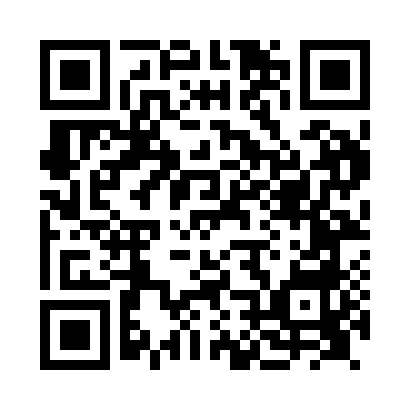 Prayer times for Adderley, Shropshire, UKWed 1 May 2024 - Fri 31 May 2024High Latitude Method: Angle Based RulePrayer Calculation Method: Islamic Society of North AmericaAsar Calculation Method: HanafiPrayer times provided by https://www.salahtimes.comDateDayFajrSunriseDhuhrAsrMaghribIsha1Wed3:325:361:076:168:3910:432Thu3:295:341:076:178:4010:473Fri3:265:321:076:188:4210:504Sat3:235:301:076:198:4410:535Sun3:195:291:076:208:4610:566Mon3:175:271:076:218:4710:577Tue3:165:251:076:228:4910:588Wed3:155:231:066:238:5110:599Thu3:145:211:066:248:5211:0010Fri3:135:201:066:258:5411:0011Sat3:125:181:066:268:5611:0112Sun3:115:161:066:278:5711:0213Mon3:115:141:066:288:5911:0314Tue3:105:131:066:299:0111:0415Wed3:095:111:066:309:0211:0516Thu3:085:101:066:319:0411:0517Fri3:075:081:066:329:0511:0618Sat3:075:071:066:339:0711:0719Sun3:065:051:076:349:0911:0820Mon3:055:041:076:359:1011:0821Tue3:055:031:076:359:1111:0922Wed3:045:011:076:369:1311:1023Thu3:045:001:076:379:1411:1124Fri3:034:591:076:389:1611:1225Sat3:024:571:076:399:1711:1226Sun3:024:561:076:409:1911:1327Mon3:014:551:076:409:2011:1428Tue3:014:541:076:419:2111:1429Wed3:004:531:076:429:2211:1530Thu3:004:521:086:439:2411:1631Fri3:004:511:086:439:2511:16